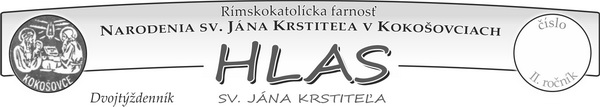 F A R S K É    O Z N A M Y:    Nedeľa Božieho milosrdenstva: Dnes bude adorácia vo farskom kostole v Kokošovciach  od 14.30 h. do 15.30 h. spojená v Korunkou BM. Každý,            kto si dnes nábožne uctí pri verejnom vystavení obraz Božieho milosrdenstva, môže za obvyklých podmienok získať úplné odpustky pre seba, alebo aj pre duše v očistci. Treba okrem klasických modlitieb Otče náš a verím v Boha pridať           aj nábožný vzdych: Milosrdný Ježišu, dôverujem ti !2. ohlášky: Sviatosť manželstva chcú prijať snúbenci: Marián Seman, syn Mariána a Mária r. Križovenskej, nar. v Prešove a bývajúci na Zlatej Bani a Dominika Benická, dcéra Jána a Anny r. Pardelovej, nar. v Trstenej a bývajúca v Bratislave.1. ohlášky:  Sviatosť manželstva chcú prijať snúbenci: Bc. Štefan Hirka,             syn Štefana a Evy r. Komárovej, narodený v Prešove a bývajúci v Dulovej Vsi                                   a Mgr. Miriama Hajdučeková, dcéra Imricha a Marty r. Vargovej, narodená v Krompachoch a bývajúca v Gelnici. Kto by vedel o nejakej manželskej prekážke medzi menovanými snúbencami,  nech to hlási na fare.25. roční manželskí jubilanti:  Všetky manželské páry, ktoré si v našej farnosti pripomínajú v tomto roku 25. výročie sobáša sú pozvané na špeciálne požehnanie, ktoré im chce udeliť pri sv. omši v Košiciach otec arcibiskup Mons. Bernard Bober v nedeľu 26. júna 2022 o 15 hod. kto má o túto slávnosť požehnanie a spĺňa rok sobáša 1997 nech sa nahlási osobne, alebo emailom na farskom úrade u p. farára.Birmovanci: Stretnutie budú mať iba birmovanci v skupinke Kokošovce v piatok po sv. omši. Počkajte p. farára na farskom dvore, nie v kostole ! ! ! Pripomíname aj ostatným, že si majú pozrieť nejaký náboženský film a pomaly si aj sumarizovať svoje birmovné zrkadlo, ktoré sa bude čo nevidieť kontrolovať: Sv. omše, sviatosti a iné aktivitky... Tešíme sa, že nás potešíte ! ! !Stretnutie rodičov prvoprijímajúcich detí: Pozývame rodičov našich tretiakov,     ktorí sa chystajú na prvé sv. prijímanie, aby prišli na spoločné stretnutie a katechézu v nedeľu 1. mája o 15 h. vo farskom kostole v Kokošovciach.  Ďakujeme , že Vám záleží na vlastnom duchovnom raste a tak môžete pomôcť aj svojim deťom...Snúbenci, ktorí ste sa nahlásili na sobáš v našej farnosti a už ste sa mi aj ukázali, prosím ukážte sa mi zas ešte tento mesiac. Veľmi  je to potrebné a žiaduce !Rómovia: Katechézy rómov pokračujú v stredu 27.4. o 16 h. Príďte všetci, prosím!Adorácia: V utorok Kokošovce od 17h., v stredu v Žehni od 17.00 h., vo štvrtok od 16.30 h v Lesíčku a v piatok   od 17 h Dulová Ves.Deň otvorených dverí:  Bohoslovci z Kňazského seminára v Košiciach nás pozývajú na Deň otvorených dverí, ktorý sa bude konať v nedeľu 8. mája. Viac na výveske...Pokojný veľkonočný čas Vám  žehnajú Vás + +  kaplán  Štefan a farár  ĽubikBOHOSLUŽBY Farnosti KOKOŠOVCE  2.VEĽKONOČNÝ TÝŽDEŇ (25.4.2022 – 1.5.2022)„Božia láska je vždy väčšia ako akákoľvek tvoja bolesť.“                                                                                                                                                                                                                                      sv. František Saleský„Drahí bratia a sestry,chceme vám poďakovať za pomoc ľuďom, ktorí utekajú pred vojnou na Ukrajine. Vážime si vašu obetavosť a ochotu. S radosťou vnímame veľké množstvo dobra, ktoré v tejto skúške prejavujete.Na Nedeľu Božieho milosrdenstva vás chceme povzbudiť, aby ste v konkrétnych prejavoch milosrdenstva voči našim bratom a sestrám vytrvali. Nenechajte sa nikým znechutiť, ani pomýliť.Boh nehľadí ako človek, nesúdi podľa logiky mocných tohto sveta, ale zhliada        na úbohých a počuje hlas strápených. Ani my nestraťme súcit s trpiacimi                  a nezatvorme si pred nimi svoje srdcia.Pomáhajme naďalej, a to nielen materiálne, ale aj ľudsky, záujmom, prihovorením sa, prijatím utečencov do našich spoločenstiev. Buďme naozaj milosrdní ako             je milosrdný náš Nebeský Otec. K tomu vám žehnajú + a denne sa za vás modlia                                                                                                        biskupi Slovenska.“ABC Kruciáty LáskyMaj v úcte každého človeka, lebo v ňom žije Kristus.O každom zmýšľaj dobre – o nikom nezmýšľaj zle.                                       Aj v najhoršom človekovi sa pokús nájsť niečo dobré.O iných hovor vždy dobre – o blížnych nehovor  nikdy zle. Naprav krivdu zapríčinenú slovom. Nebuď príčinou  konfliktu medzi ľuďmi.S každým sa rozprávaj jazykom lásky. Nezvyšuj hlas. Nepreklínaj. Nerob problémy. Nespôsobuj plač. Upokojuj a prejavuj dobro.Odpúšťaj všetkým a všetko. Neprechovávaj v srdci hnev.                       Vždy prvý podaj ruku na zmierenie.Rob vždy dobro blížnemu. Rod dobro tak, ako chceš aby iní robili tebe. Nerozmýšľaj o tom, čo má niekto urobiť pre teba, ale o tom, čo máš ty urobiť pre niekoho.Aktívne spolupracuj v utrení. Ochotne prispej potechou, radou, pomocou , srdcom.Pracuj poctivo, lebo plody tvojej práce používajú iní,                                           ako aj ty používaš plody ich práce.Zapoj sa do života spoločenstva. Otvor sa chudobným a chorým.                Deľ sa o duchovné aj hmotné dobrá.                                                             Usiluj sa vidieť núdznych okolo seba.                  10.Modli sa za všetkých, dokonca aj za nepriateľov.